危険性又は有害性の特定標準モデル元請確認欄作 業 名法面コンクリート吹付作業使用設備・機械・発電機・コンプレッサー・移動式クレーン・吹付け機・ベルトコンベア・タイヤショベル・生コンクリート使用可能な場合は生コンクリート車・コンクリートポンプ車施工会社名使用工具・機器・チェーンソー・草刈機・スコップ・ハンマー・番線工　法　等安全設備・保護具・保護帽・保護メガネ・保護手袋・安全帯・安全靴・グリップ（ロリップ）・アンカー・親綱・単管パイプ・バリケード・昇降階段・足場材工　事　名使用資材・ラス・鉄筋・メッシュ型枠・ロックボルト・セメント・砂・（コンクリート）作業期間令和　　年　　月　　日 ～ 令和　　年　　月　　日作業に必要な資格と配置予定者・移動式クレーン運転士：　　　　　　　　　　　　・車両系建設機械（整地・運搬・積込み用及び掘削用）・地山の掘削作業主任者：　　　　　　　　　　　　　運転技能講習修了者：・足場の組立て等作業主任者：　　　　　　　　　　・ショベルローダー等運転技能講習修了者：・玉掛技能講習修了者：　　　　　　　　　　　　　・ボーリングマシン運転の業務特別教育修了者：・チェンソーを用いる伐木等の業務特別教育修了者：・立木の伐木作業等の業務特別教育修了者：　・コンクリート打設用機械の作業操作の業務特別教育修了者：担当職長名作業に必要な資格と配置予定者・移動式クレーン運転士：　　　　　　　　　　　　・車両系建設機械（整地・運搬・積込み用及び掘削用）・地山の掘削作業主任者：　　　　　　　　　　　　　運転技能講習修了者：・足場の組立て等作業主任者：　　　　　　　　　　・ショベルローダー等運転技能講習修了者：・玉掛技能講習修了者：　　　　　　　　　　　　　・ボーリングマシン運転の業務特別教育修了者：・チェンソーを用いる伐木等の業務特別教育修了者：・立木の伐木作業等の業務特別教育修了者：　・コンクリート打設用機械の作業操作の業務特別教育修了者：作成年月日令和　　年　　月　　日作成施工会社・関係者周知記録（サイン）令和　　年　　月　　日改訂年月日令和　　年　　月　　日改訂施工会社・関係者周知記録（サイン）令和　　年　　月　　日作成責任者打合せ事項確認事項等評価危険有害要因の評価基準危険度６抜本的な対応が必要５５即座に対策が必要４４何らかの対策が必要３３現時点で対策の必要なし２２極めて小さい（受け入れ可能）１安全対策の評価効　果実現性効　果実現性大中小安全対策の評価効　果実現性効　果実現性大中小安全対策の評価効　果実現性効　果実現性３２１安全対策の評価困　難３６５４安全対策の評価努力すれば可能２５４３安全対策の評価可　能１４３２評価危険有害要因の評価基準危険度６極めて大きい（受け入れ不可能）５５かなり大きい（受け入れ不可能）４４中程度（受け入れ可能）３３小さい(許容範囲内)２２極めて小さい（受け入れ可能）１危険の見積り重大性可能性重大性可能性極めて重大(死亡・障害)重　大大けが(休業４日以上)軽微打撲・切傷(休業３日以下)危険の見積り重大性可能性重大性可能性極めて重大(死亡・障害)重　大大けが(休業４日以上)軽微打撲・切傷(休業３日以下)危険の見積り重大性可能性重大性可能性３２１危険の見積り発生の確率は高い（半年に１回程度）３６５４危険の見積り時々発生する（２～３年に１回程度）２５４３危険の見積り発生の確率は低い（５年以上に１回程度）１４３２作業工程作業の順序危険性又は有害性の特定危険の見積り危険の見積り危険の見積り危険の見積り危険の見積りリスク低減措置危険性又は有害性に接する人安全対策の評価安全対策の評価安全対策の評価安全対策の評価備　　　考作業工程作業の順序危険性又は有害性の特定可能性重大性重大性評　価危険度リスク低減措置危険性又は有害性に接する人実効性効　果評　価危険度備　　　考１　準備１）作業開始前の安全ミーティング・作業内容、リスクの確認・作業内容に伴うＫＹ（危険予知）を実施する全員ツールボックスミーティング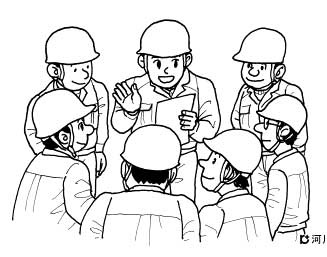 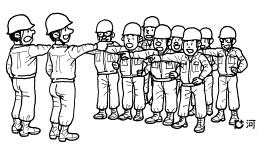 １　準備２）作業開始前の点検（建設機械設備関連）・建設機械、設備の整備不良による危険・作業開始前に建設機械の点検をし、記録するオペレーターツールボックスミーティング１　準備３）通路、昇降階段、親綱の安全確認・通路、昇降階段、手すり等の不備・作業開始前点検をする職長ツールボックスミーティング１　準備３）通路、昇降階段、親綱の安全確認・親綱切断による墜落・点検の上廃棄基準に達したものは廃棄する作業主任者ツールボックスミーティング１　準備４）地山状況の点検（涌水、浮石、亀裂等）・地山の崩壊・チェックシートによる日常点検を実施する（異常時の措置を定めておく）作業主任者ツールボックスミーティング１　準備建設機械・設備の作業開始前の点検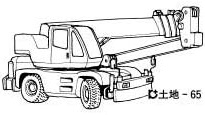 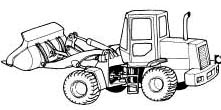 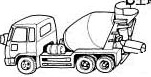 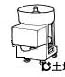 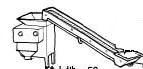 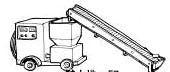 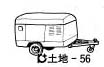 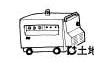 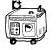 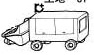 建設機械・設備の作業開始前の点検建設機械・設備の作業開始前の点検建設機械・設備の作業開始前の点検建設機械・設備の作業開始前の点検建設機械・設備の作業開始前の点検建設機械・設備の作業開始前の点検建設機械・設備の作業開始前の点検建設機械・設備の作業開始前の点検建設機械・設備の作業開始前の点検建設機械・設備の作業開始前の点検建設機械・設備の作業開始前の点検建設機械・設備の作業開始前の点検ツールボックスミーティング１　準備通路、昇降階段、親綱の安全確認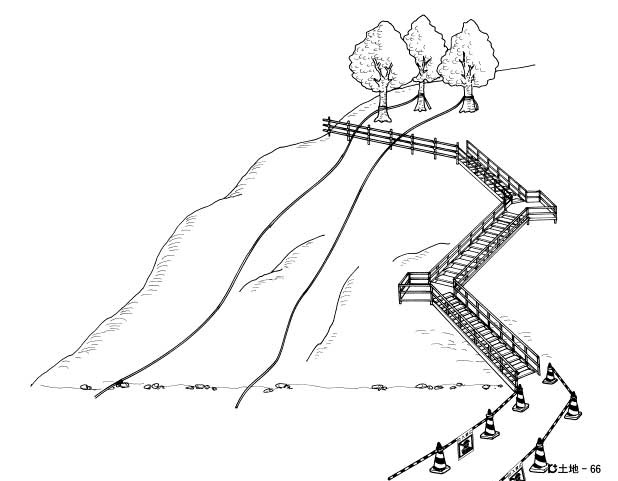 通路、昇降階段、親綱の安全確認通路、昇降階段、親綱の安全確認通路、昇降階段、親綱の安全確認地山状況の点検（涌水、浮石、亀裂等）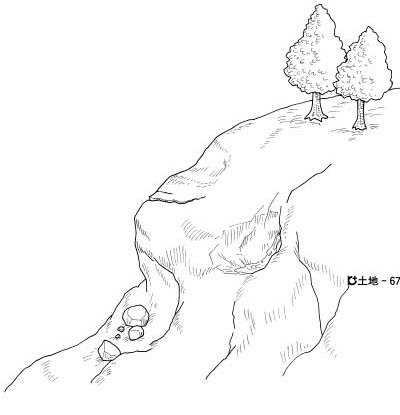 地山状況の点検（涌水、浮石、亀裂等）地山状況の点検（涌水、浮石、亀裂等）地山状況の点検（涌水、浮石、亀裂等）地山状況の点検（涌水、浮石、亀裂等）地山状況の点検（涌水、浮石、亀裂等）地山状況の点検（涌水、浮石、亀裂等）地山状況の点検（涌水、浮石、亀裂等）地山状況の点検（涌水、浮石、亀裂等）ツールボックスミーティング作業工程作業の順序危険性又は有害性の特定危険の見積り危険の見積り危険の見積り危険の見積り危険の見積りリスク低減措置危険性又は有害性に接する人安全対策の評価安全対策の評価安全対策の評価安全対策の評価備　　　考作業工程作業の順序危険性又は有害性の特定可能性重大性重大性評　価危険度リスク低減措置危険性又は有害性に接する人実効性効　果評　価危険度備　　　考２　親綱の設置（続く）１）階段上部の地山部の作業通路の確保・上部地山法面より滑って墜落・安全な箇所に通路を定め安全帯を使用して、雑草、下木を切り、通路を確保する作業主任者２　親綱の設置（続く）２）親綱を結ぶ（立木を使用）・親綱がほどけて墜落・親綱を取付ける立木は径20㎝以上を選び、手前は「もやい」又は「かこ結び」、奥は「もやい結び」の２点取りとする作業者２　親綱の設置（続く）２）親綱を結ぶ（立木を使用）・親綱がほどけて墜落・親綱の余長は1m以上とする作業者２　親綱の設置（続く）２）親綱を結ぶ（立木を使用）・立木が折れ又は抜けて墜落・親綱を取付ける立木の方向は出来るだけ直線になるように選定する作業者２　親綱の設置（続く）２）親綱を結ぶ（立木を使用）・親綱がこすれて切断・親綱のこすれ防止のため単管パイプでの法肩養生、こすれ部のゴムホース養生等をする作業者２　親綱の設置（続く）親綱の設置方法（立木を使用）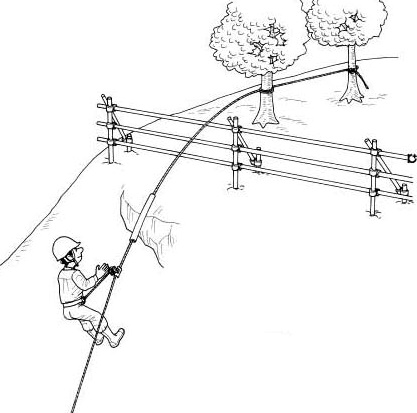 親綱の設置方法（立木を使用）親綱の設置方法（立木を使用）親綱の設置方法（立木を使用）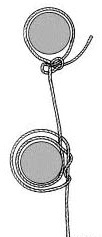 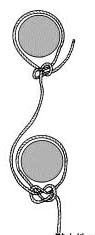 ２　親綱の設置（続く）３）親綱を結ぶ｛鉄筋を使用（法肩に立木がない場合）｝・鉄筋が折れ又は抜けて墜落・親綱がほどけて墜落・親綱を取付ける鉄筋はＤ19のＬ＝1000とする作業者２　親綱の設置（続く）３）親綱を結ぶ｛鉄筋を使用（法肩に立木がない場合）｝・鉄筋が折れ又は抜けて墜落・親綱がほどけて墜落・親綱を取付ける鉄筋の打込み長は70㎝以上とする作業者２　親綱の設置（続く）３）親綱を結ぶ｛鉄筋を使用（法肩に立木がない場合）｝・親綱がこすれて切断・親綱のこすれ防止のため単管パイプでの法肩養生、こすれ部のゴムホース養生等をする作業者作業工程作業の順序危険性又は有害性の特定危険性又は有害性の特定危険の見積り危険の見積り危険の見積り危険の見積りリスク低減措置危険性又は有害性に接する人安全対策の評価安全対策の評価安全対策の評価安全対策の評価備　　　考作業工程作業の順序危険性又は有害性の特定危険性又は有害性の特定可能性重大性評　価危険度リスク低減措置危険性又は有害性に接する人実効性効　果評　価危険度備　　　考（続き）親綱の設置方法｛鉄筋を使用（法肩に立木がない場合）｝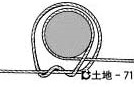 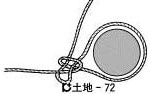 親綱の設置方法｛鉄筋を使用（法肩に立木がない場合）｝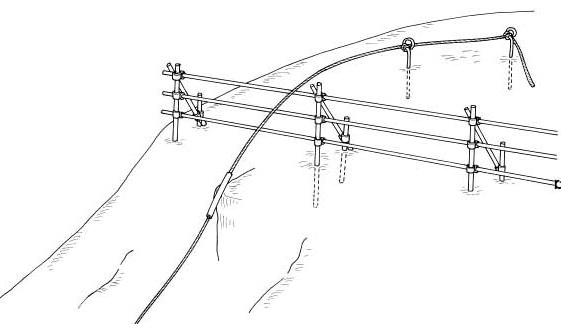 法面での伐採・倒木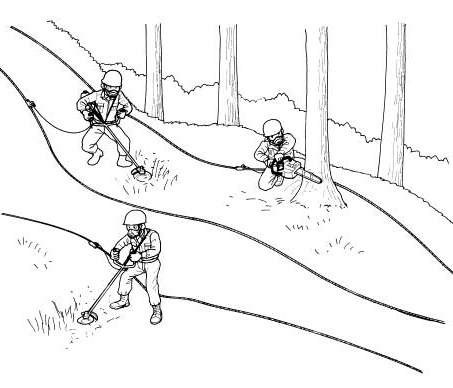 ラス張り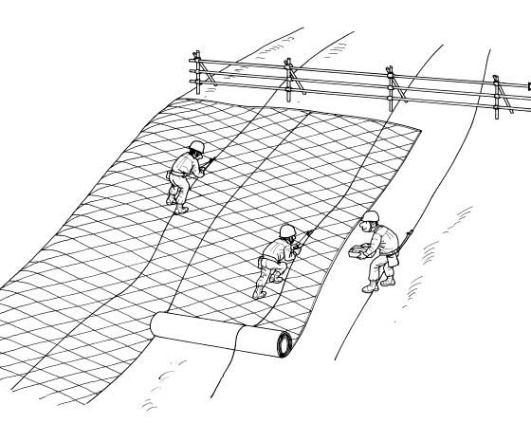 法枠工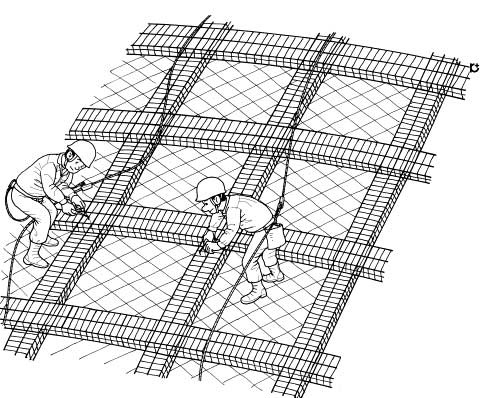 ３　下刈・伐採・法面整形工１）かま、草刈機で周囲の草を刈る・草刈機で親綱を切断し墜落・草刈機で親綱を切断し墜落・草刈機は自分の左右・下で使用する作業者法面での伐採・倒木ラス張り法枠工３　下刈・伐採・法面整形工１）かま、草刈機で周囲の草を刈る・草刈機が作業者に当たる・草刈機が作業者に当たる・作業箇所の区分割を計画作業者法面での伐採・倒木ラス張り法枠工３　下刈・伐採・法面整形工１）かま、草刈機で周囲の草を刈る・ハチに刺される・ハチに刺される・防蜂網を着用する作業者法面での伐採・倒木ラス張り法枠工３　下刈・伐採・法面整形工１）かま、草刈機で周囲の草を刈る・熱中症になる・熱中症になる・塩、飲料を設置する作業者法面での伐採・倒木ラス張り法枠工３　下刈・伐採・法面整形工２）伐採・倒木・倒木の下敷きになる・倒木の下敷きになる・倒す方向を設定し（できるだけ山側へ）、合図をかけ合い、人払いを確認後に倒す作業者法面での伐採・倒木ラス張り法枠工３　下刈・伐採・法面整形工３）法面を整形する・地山法面から墜落・地山法面から墜落・安全帯を使用する作業者法面での伐採・倒木ラス張り法枠工３　下刈・伐採・法面整形工３）法面を整形する・落石が下の作業者にあたる・落石が下の作業者にあたる・上下同時作業を禁止する作業者法面での伐採・倒木ラス張り法枠工４　ラス張り１）材料の運搬・ふらつき、転倒・ふらつき、転倒・通路を確保する作業者法面での伐採・倒木ラス張り法枠工４　ラス張り１）材料の運搬・資材の落下による激突・資材の落下による激突・作業の邪魔にならないところへ安定を確かめ仮置きをする作業者法面での伐採・倒木ラス張り法枠工４　ラス張り２）ラス張り・資材の落下・資材の落下・法面上部より順番に張る作業者法面での伐採・倒木ラス張り法枠工４　ラス張り２）ラス張り・資材の落下・資材の落下・上部作業中は下部への立入りを禁止する作業者法面での伐採・倒木ラス張り法枠工４　ラス張り２）ラス張り・法面から墜落・法面から墜落・資材受渡者も含め全員が安全帯を使用する作業者法面での伐採・倒木ラス張り法枠工５　法枠工１）鉄筋・メッシュ枠組立て・法面から墜落・法面から墜落・安全帯を使用する作業者法面での伐採・倒木ラス張り法枠工５　法枠工１）鉄筋・メッシュ枠組立て・資材の落下・資材の落下・縦筋設置は上下作業になるので合図を徹底する作業者法面での伐採・倒木ラス張り法枠工５　法枠工１）鉄筋・メッシュ枠組立て・資材の落下・資材の落下・アンカーを確認し必要に応じて補強する作業者法面での伐採・倒木ラス張り法枠工作業工程作業の順序危険性又は有害性の特定危険の見積り危険の見積り危険の見積り危険の見積りリスク低減措置危険性又は有害性に接する人安全対策の評価安全対策の評価安全対策の評価安全対策の評価備　　　考作業工程作業の順序危険性又は有害性の特定可能性重大性評　価危険度リスク低減措置危険性又は有害性に接する人実効性効　果評　価危険度備　　　考６　コンクリート吹付け１）機械搬入・機械・重機等との接触・誘導者の配置作業主任者コンクリート吹付け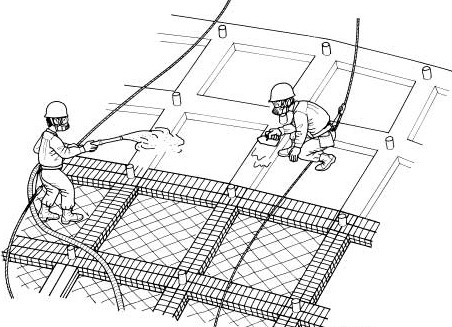 ステージ足場上での削孔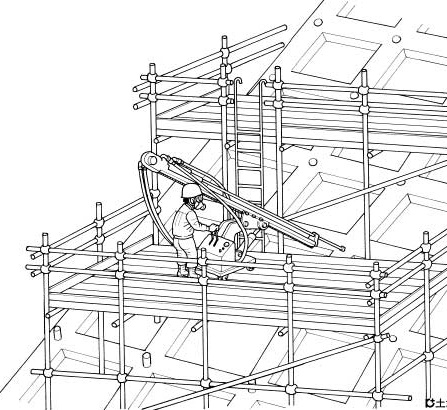 ６　コンクリート吹付け１）機械搬入・機械・重機等との接触・立入禁止施設を設置する作業主任者コンクリート吹付けステージ足場上での削孔６　コンクリート吹付け２）プラント組立て・機械装置等の倒壊・指揮者の指示のもと組立て手順を定め水平に設置する作業指揮者コンクリート吹付けステージ足場上での削孔６　コンクリート吹付け２）プラント組立て・機械・車両等の逸走・車止めを設置する作業者コンクリート吹付けステージ足場上での削孔６　コンクリート吹付けプラント組立てプラント組立てプラント組立てプラント組立てプラント組立てプラント組立てプラント組立てプラント組立てプラント組立てプラント組立てプラント組立てプラント組立てコンクリート吹付けステージ足場上での削孔６　コンクリート吹付け３）立入禁止施設の設置コンクリート吹付けステージ足場上での削孔６　コンクリート吹付け４）プラント試運転・各機械を点検するプラントマンコンクリート吹付けステージ足場上での削孔６　コンクリート吹付け４）プラント試運転・緊急停止装置の作動状況を確認するプラントマンコンクリート吹付けステージ足場上での削孔６　コンクリート吹付け５）材料投入・粉じんの吸入・防じんマスクを着用するプラントマンコンクリート吹付けステージ足場上での削孔６　コンクリート吹付け６）空気圧送コンクリート吹付けステージ足場上での削孔６　コンクリート吹付け７）吹付け・法面から墜落・安全帯及び親綱を点検する吹付け作業者コンクリート吹付けステージ足場上での削孔６　コンクリート吹付け７）吹付け・法面から墜落・安全帯及び親綱を使用する吹付け作業者コンクリート吹付けステージ足場上での削孔６　コンクリート吹付け７）吹付け・法面から墜落・親綱に直接コンクリートを吹きかけない、また、コンクリートが付着した場合はすみやかに除去する吹付け作業者コンクリート吹付けステージ足場上での削孔６　コンクリート吹付け７）吹付け・粉じんの吸入・防じんマスク、保護メガネを着用する吹付け作業者コンクリート吹付けステージ足場上での削孔６　コンクリート吹付け８）材料閉塞時の措置・ミキサー等にはさまれる・異常時の措置手順を定めておく職長コンクリート吹付けステージ足場上での削孔６　コンクリート吹付け８）材料閉塞時の措置・ミキサー等にはさまれる・エンジン、モーターは停止する職長コンクリート吹付けステージ足場上での削孔６　コンクリート吹付け８）材料閉塞時の措置・吹付け材が突出して顔にあたる・同上及び保護メガネを使用する吹付け作業者コンクリート吹付けステージ足場上での削孔７　ロックボルト工１）アンカー用ステージ足場組立て・資材の落下・飛散・法枠上の資材置き場を整理する作業者コンクリート吹付けステージ足場上での削孔７　ロックボルト工１）アンカー用ステージ足場組立て・資材の落下・飛散・玉掛の状態合図を確認する作業者コンクリート吹付けステージ足場上での削孔７　ロックボルト工１）アンカー用ステージ足場組立て・足場から墜落・安全帯を使用する作業者コンクリート吹付けステージ足場上での削孔７　ロックボルト工１）アンカー用ステージ足場組立て・足場の倒壊・壁つなぎ、筋交い等を設置する作業者コンクリート吹付けステージ足場上での削孔７　ロックボルト工１）アンカー用ステージ足場組立て・足場の倒壊・作業主任者の直接指揮で作業する作業者コンクリート吹付けステージ足場上での削孔７　ロックボルト工２）削孔機据付け・クレーンの転倒・地盤、アウトリガーを確認する作業者コンクリート吹付けステージ足場上での削孔７　ロックボルト工２）削孔機据付け・玉掛ワイヤロープ切断によるつり荷の落下・重量に合った玉掛ワイヤロープを使用する作業者コンクリート吹付けステージ足場上での削孔７　ロックボルト工３）削孔工・ロッドに巻込まれる・正しい服装で作業する作業者コンクリート吹付けステージ足場上での削孔７　ロックボルト工３）削孔工・粉じんの吸入・防じんマスクを着用する作業者コンクリート吹付けステージ足場上での削孔７　ロックボルト工３）削孔工・粉じんの吸入・防護メガネを着用する作業者コンクリート吹付けステージ足場上での削孔作業工程作業の順序危険性又は有害性の特定危険の見積り危険の見積り危険の見積り危険の見積りリスク低減措置危険性又は有害性に接する人安全対策の評価安全対策の評価安全対策の評価安全対策の評価備　　　考作業工程作業の順序危険性又は有害性の特定可能性重大性評　価危険度リスク低減措置危険性又は有害性に接する人実効性効　果評　価危険度備　　　考８　片付け、清掃１）プラント解体、機械搬出・機械等によるはさまれ、激突され・作業指揮者の指示のもとする作業者８　片付け、清掃１）プラント解体、機械搬出・機械等によるはさまれ、激突され・玉掛ワイヤロープ点検する玉掛者８　片付け、清掃１）プラント解体、機械搬出・機械等によるはさまれ、激突され・法面上からの資材おろしはロープを使用し、投げおろさない作業者